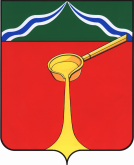 Калужская областьАдминистрация муниципального района«Город Людиново и Людиновский район»П О С Т А Н О В Л Е Н И Е от  «06 » августа 2019 г.					                            		№  1038О внесении изменений в постановление администрации муниципального района «Город Людиново и Людиновский район» от 03.08.2018г. №1082 «Об утверждении схемы размещения нестационарных торговых объектов на территории городского поселения «Город Людиново»В соответствии со ст.ст. 7, 43 Федерального закона от 28.12.2009 №381-ФЗ «Об основах государственного регулирования торговой деятельности в Российской Федерации», Федеральным законом от 06.10.2003 №131-ФЗ «Об общих принципах организации местного самоуправления в Российской Федерации» администрация муниципального района «Город Людиново и Людиновский район»ПОСТАНОВЛЯЕТ:1. Внести в постановление администрации муниципального района «Город Людиново и Людиновский район» от 03.08.2018г. №1082 «Об утверждении схемы размещения нестационарных торговых объектов на территории городского поселения «Город Людиново» следующие изменения:1.1. Приложение «Схема размещения нестационарных торговых объектов на территории муниципального образования городское поселение «Город Людиново» к постановлению администрации муниципального района «Город Людиново и Людиновский район» от 03.08.2018 г. № 1082 изложить в новой редакции (прилагается).2. Настоящее Постановление подлежит опубликованию в порядке, установленном для официального опубликования муниципальных правовых актов.2. Контроль за исполнением постановления возложить на заместителя главы администрации муниципального района «Город Людиново и Людиновский район» Т.А. Давыдову.3. Настоящее постановление вступает в силу с момента опубликования.Заместитель главы администрациимуниципального района								О.В. ИгнатоваПодготовил:  Турханов А.В.согласовано:Заместитель главы администрации						Т.А. ДавыдоваНачальник отдела юридического сопровождения 							Л.А. КатунцеваНачальник отдела архитектурыи градостроительства								Е.В. Андрейцева